※当日、学習会風景などを写真撮影し、記録用及び広報用として使用するほか、講師のSNS等で掲載される場合がありますので、あらかじめ御了承願います。※御記入いただきました個人情報は、本事業以外には使用しません。申込先：富里市総務部市民活動推進課協働推進班ＦＡＸ：０４７６－９３－４１２３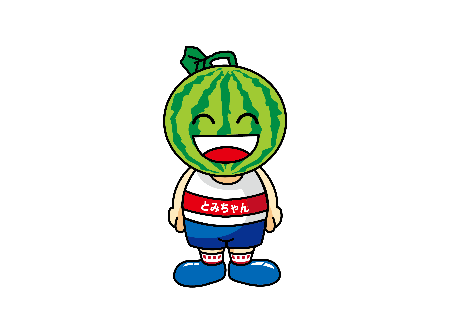 E-mail：shiminkatsudou@city.tomisato.lg.jp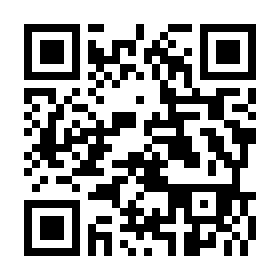 区　分該当するものに〇を付けてください。市内在住　・　市内在学　・　市内在勤市内在住　・　市内在学　・　市内在勤市内在住　・　市内在学　・　市内在勤市内在住　・　市内在学　・　市内在勤ふりがな氏　　名年齢歳住　　所学校名又は勤務先名電話番号E-mail